Здравствуйте, приветствую вас в объединении "Маленькая страна"!(руководитель: Волкова Светлана Александровна, воспитатель ГПД)13.05.2020г.Тема: Я умею договариваться с людьмиЦель: познакомить учащихся со способами выхода из конфликтных ситуаций.Содержание занятия: Ребята, как вы понимаете тему нашего занятия? (Договариваться и понимать). А для чего нам ребята, нужны эти умения?(Умения договариваться с людьми, понимать их, нам нужны для успешного общения). А кто из вас знает, что такое общение?(Общение- это способ узнать личность другого человека и проявить свою собственную). А как вы думаете ребята, может ли человек прожить, ни с кем не общаясь? Почему для людей так важно общение? (Без общения человек не может. Все люди связаны друг с другом: общаясь, мы передаем информацию, получаем её, договариваемся, объясняем, т. е. взаимодействуем, общаемся). А можно сказать, что, понимая речь человека, мы его понимаем? Его чувства, его поступки? (подумайте)(Прочитайте рассказЮ. Ермолаева)Лучший другОставил Коля свой самокат во дворе, а сам ушел обедать.Не успел поесть, как видит: на его самокате Вовка Луков катается. Рассердился Коля и во двор побежал. «Сейчас, — думает, — отлуплю Вовку. Чтоб чужие вещи без спроса не брал». Подскочил к нему — сердитый, даже кулаки сжал. А Вовка увидел его и сказал мальчику, который рядом стоял:- Знакомься, Игорек, это мой самый лучший друг — Коля.Смутился Коля, разжал кулаки и неожиданно для себя сказал:-Что же вы на самокате-то не катаетесь?..(Далее беседа по содержанию)- Можно ли назвать Колю и Вову друзьями? Почему?- Из-за чего рассердился Коля?- Какое желание возникло у Коли, когда он увидел, что Вова взял без спроса его самокат?- А у вас были случаи, похожие на тот, что описан в рассказе?- Что вы чувствовали в этой ситуации?- Что вам хотелось сделать?- Как вы считаете, стоит ли драться, ссориться из-за того, что кто-то взял без разрешения вашу вещь?- Как вы считаете, дети сумели понять друг друга и договориться?- Какие советы дали бы вы друзьям в подобном случае?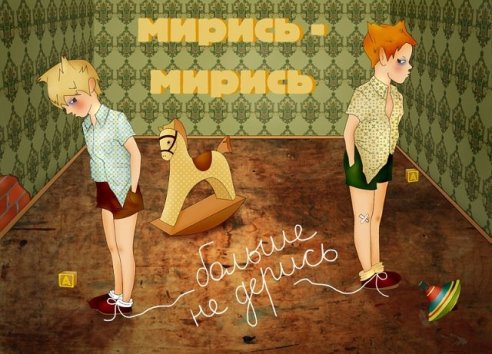 . Заключительная часть. Действительно всё очень просто:-нужно выслушать другого и постараться понять, что он хочет;-объяснить, что хочешь ты.-Ребята, запомните главное правило: спорщикам нужно успокоиться и выслушать друг друга без оскорблений и драки, конечно. Итог Ссоры и конфликты никогда не приносят ничего хорошего: человек теряет друзей, хорошее настроение, силы и время. Всё зависит от каждого из нас, от того, как мы смотрим на мир. Только стремясь понять другого, мы научимся решать наши споры и правильно общаться. Это и есть тот золотой ключик, который открывает дверь в замечательную жизнь- Я предлагаю вам ребята, уже сегодня, воспользоваться этим золотым ключиком: попробуйте каждый для себя составить несколько правил, как избежать конфликта. - Ребята, я попрошу вас высказаться о сегодняшнем занятии: что вам понравилось или не понравилось, какое у вас было настроение, что вы узнали нового и интересного из сегодняшнего занятия на вайбер руководителя по номеру:89107988663 (Высказываются желающие).